Произведен демонтаж дюралайта на Привокзальной площади с паровоза Лебедянка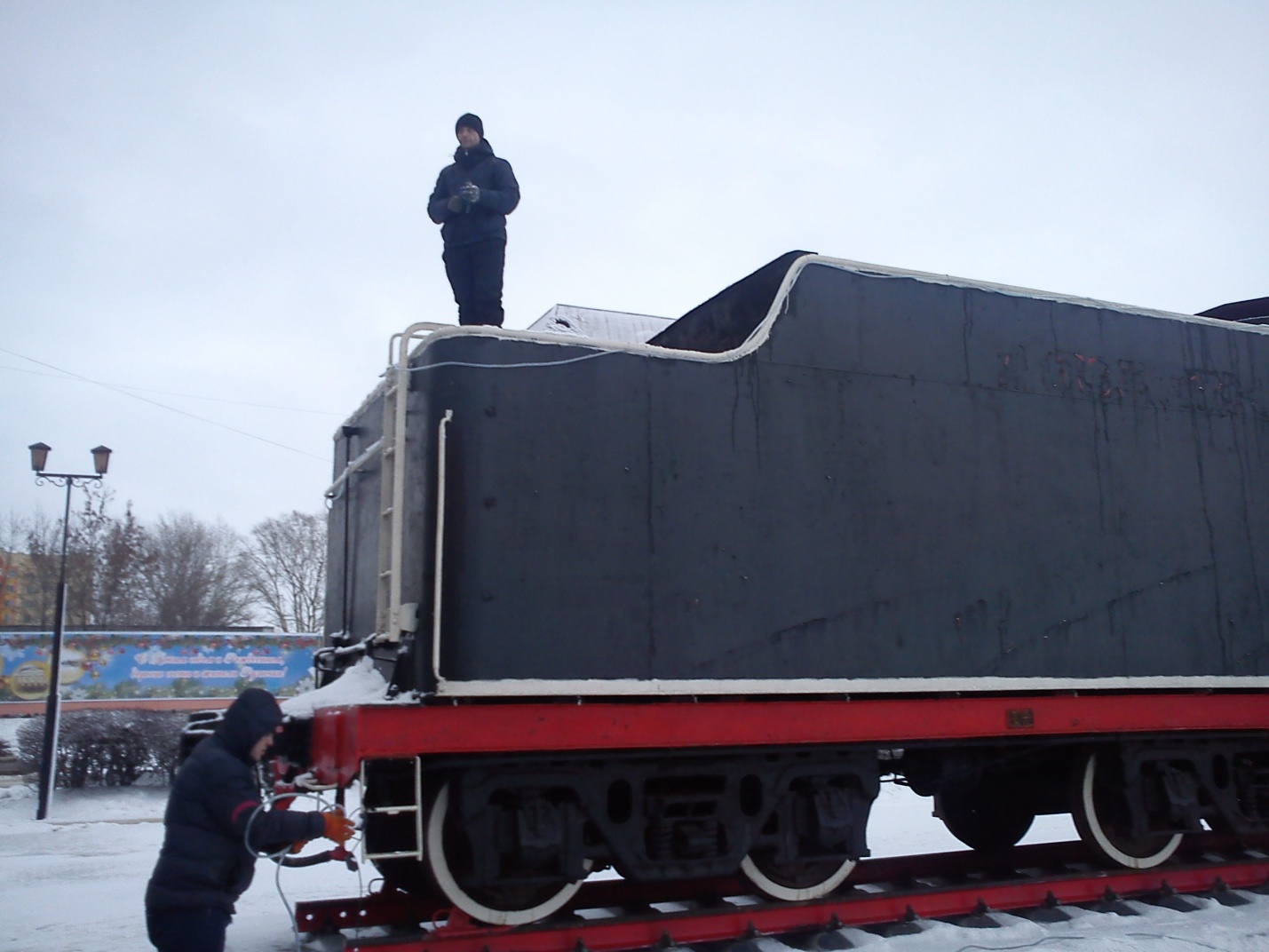 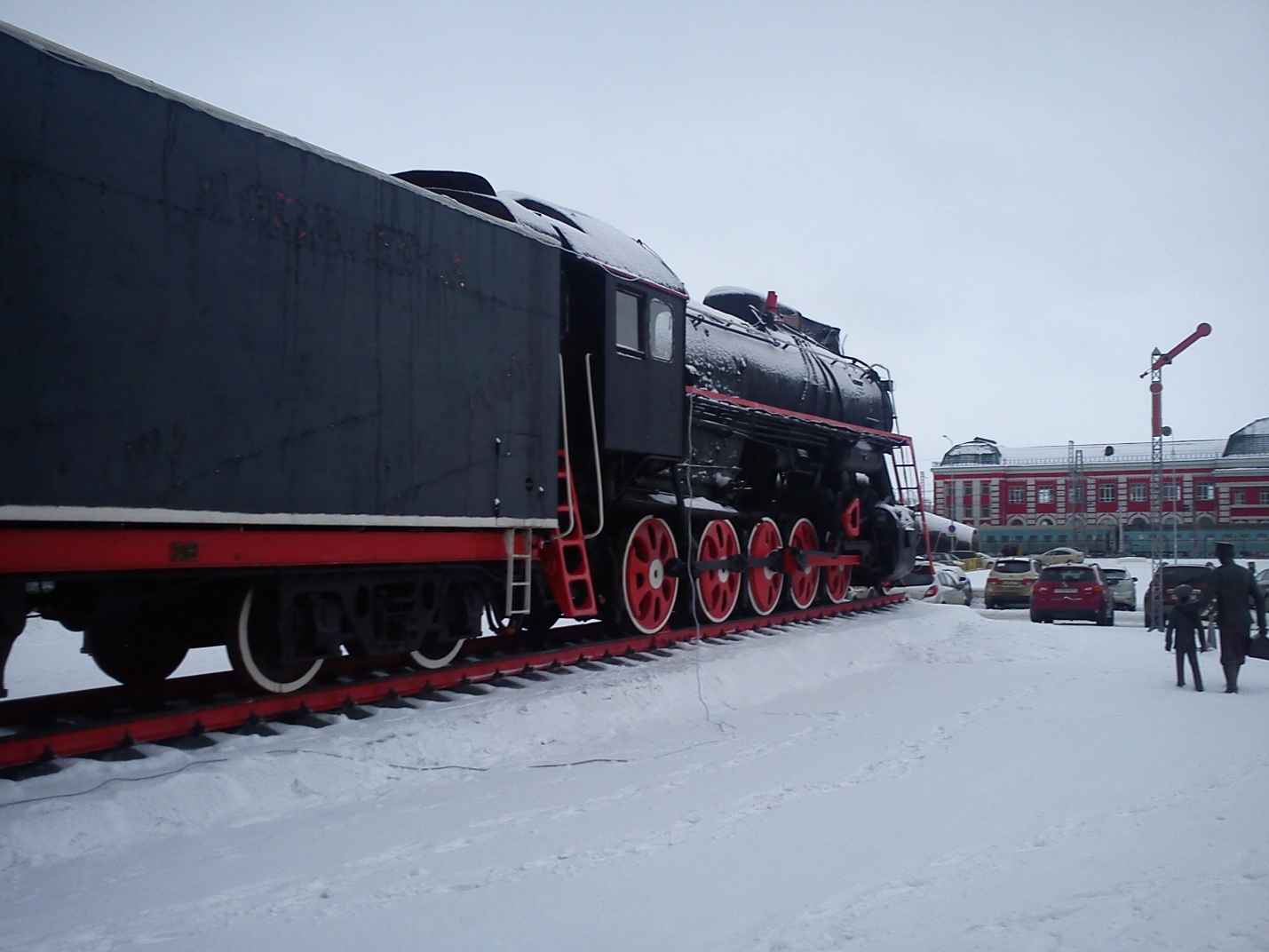 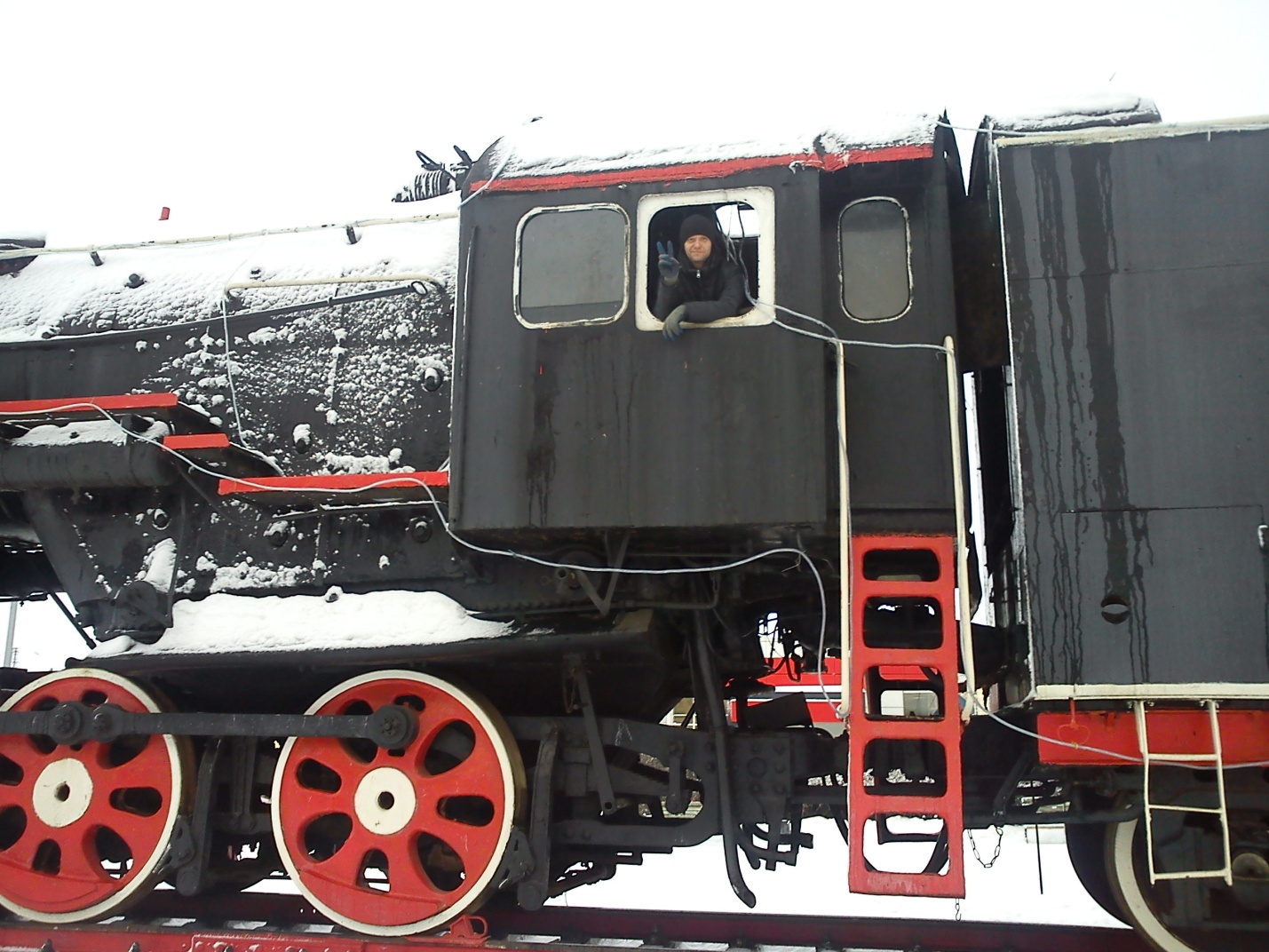 Проведен ремонт ТП по ул. Энергетическая пос. Юрьевка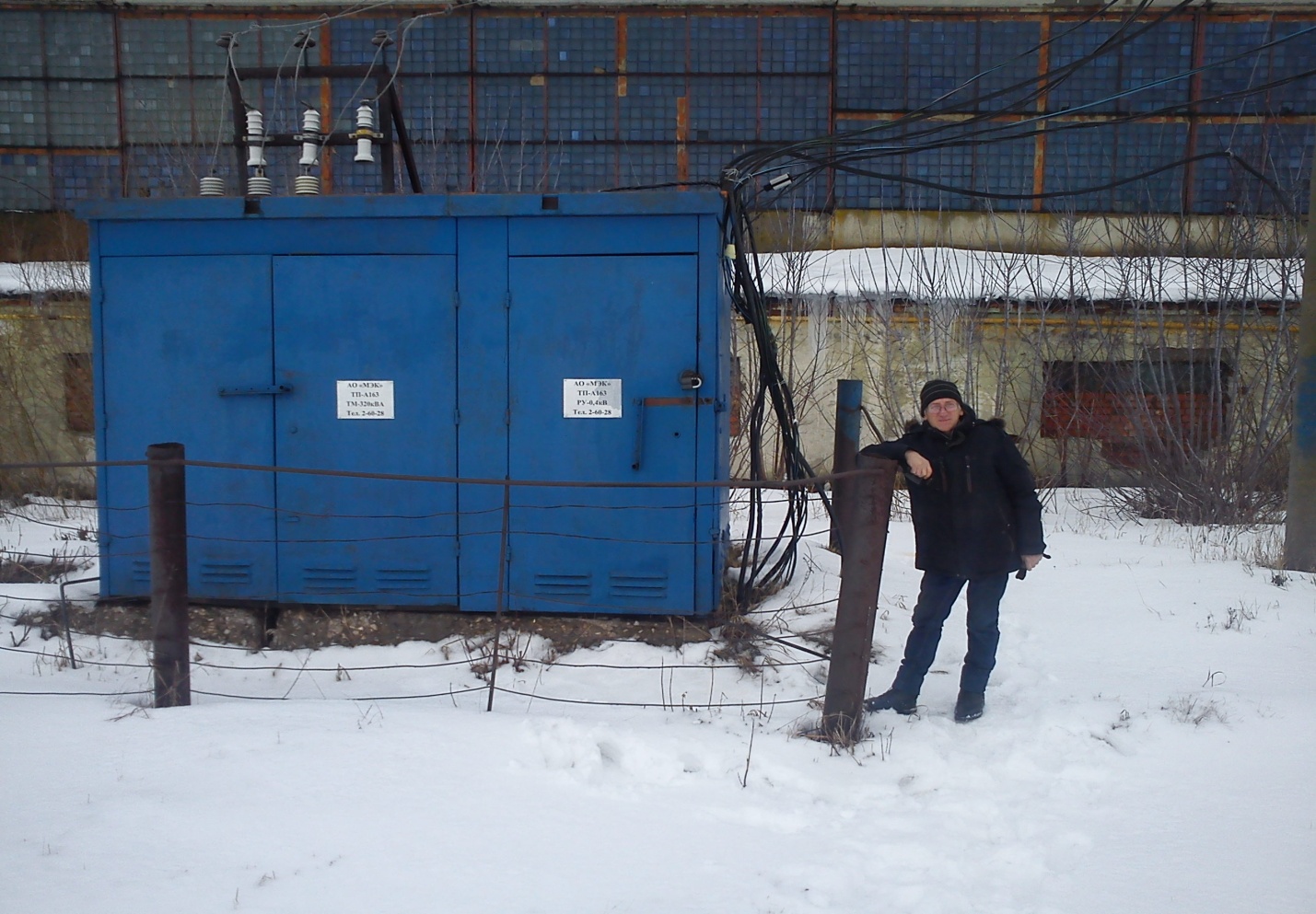 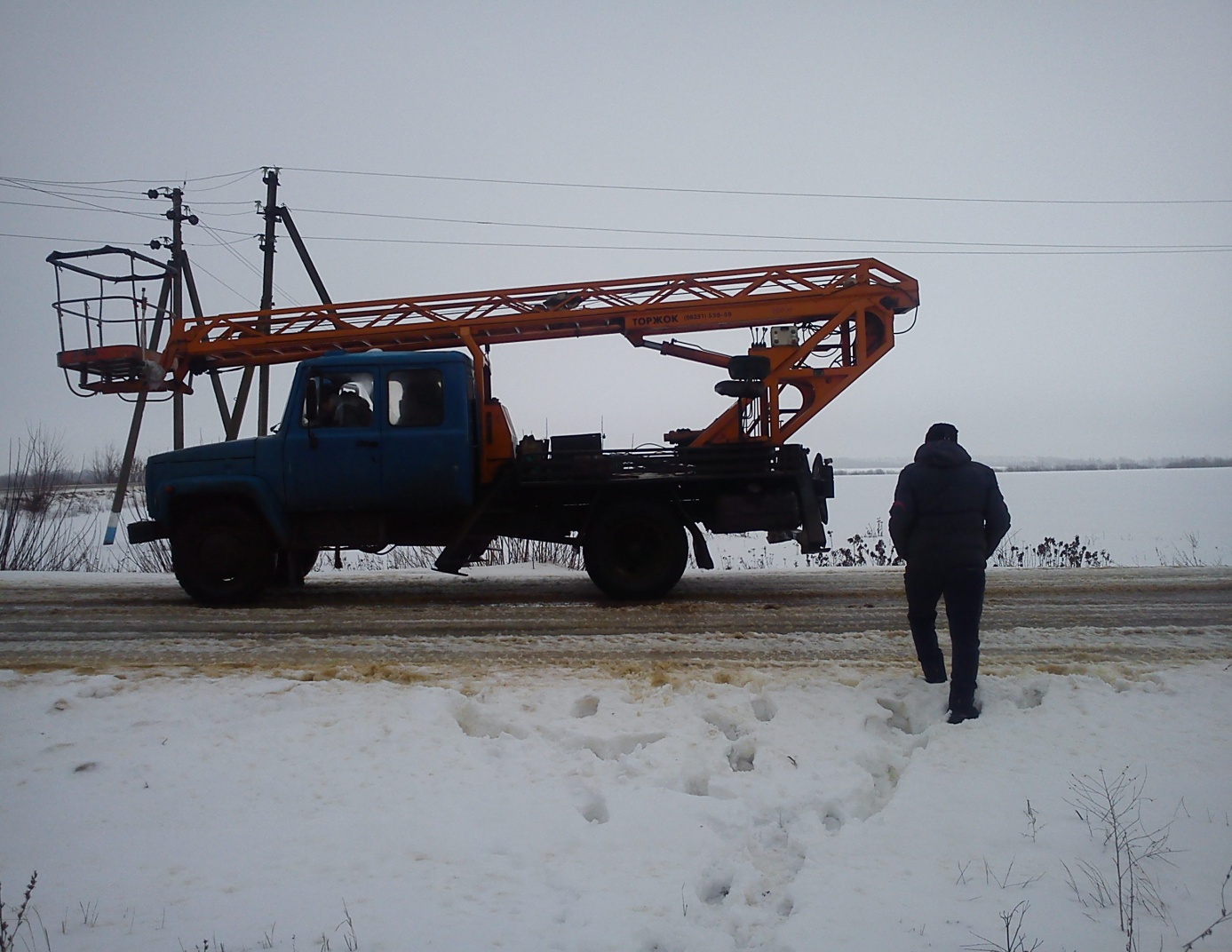 Произведена замена лампы уличного освещения по ул. 2 Мельничная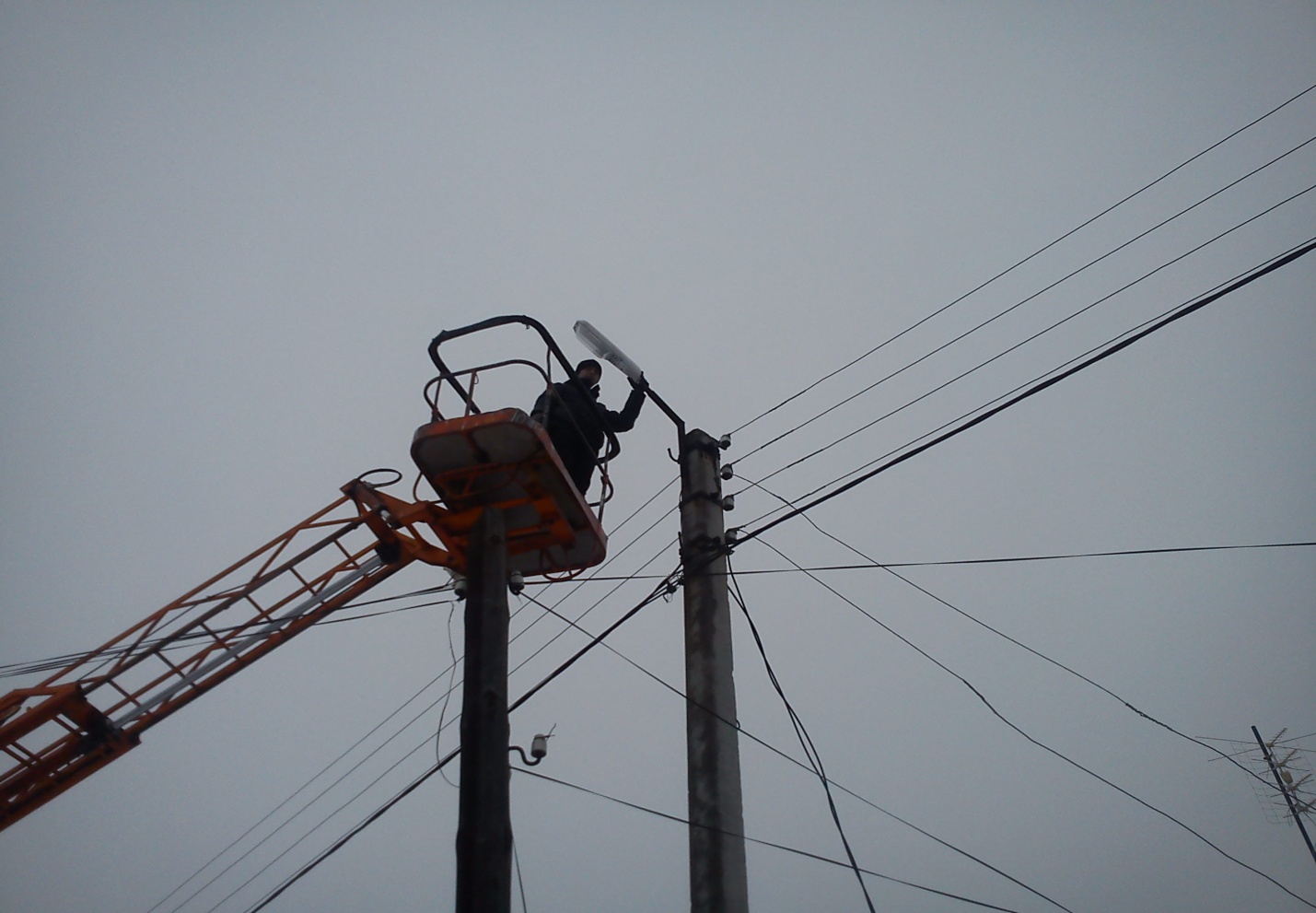 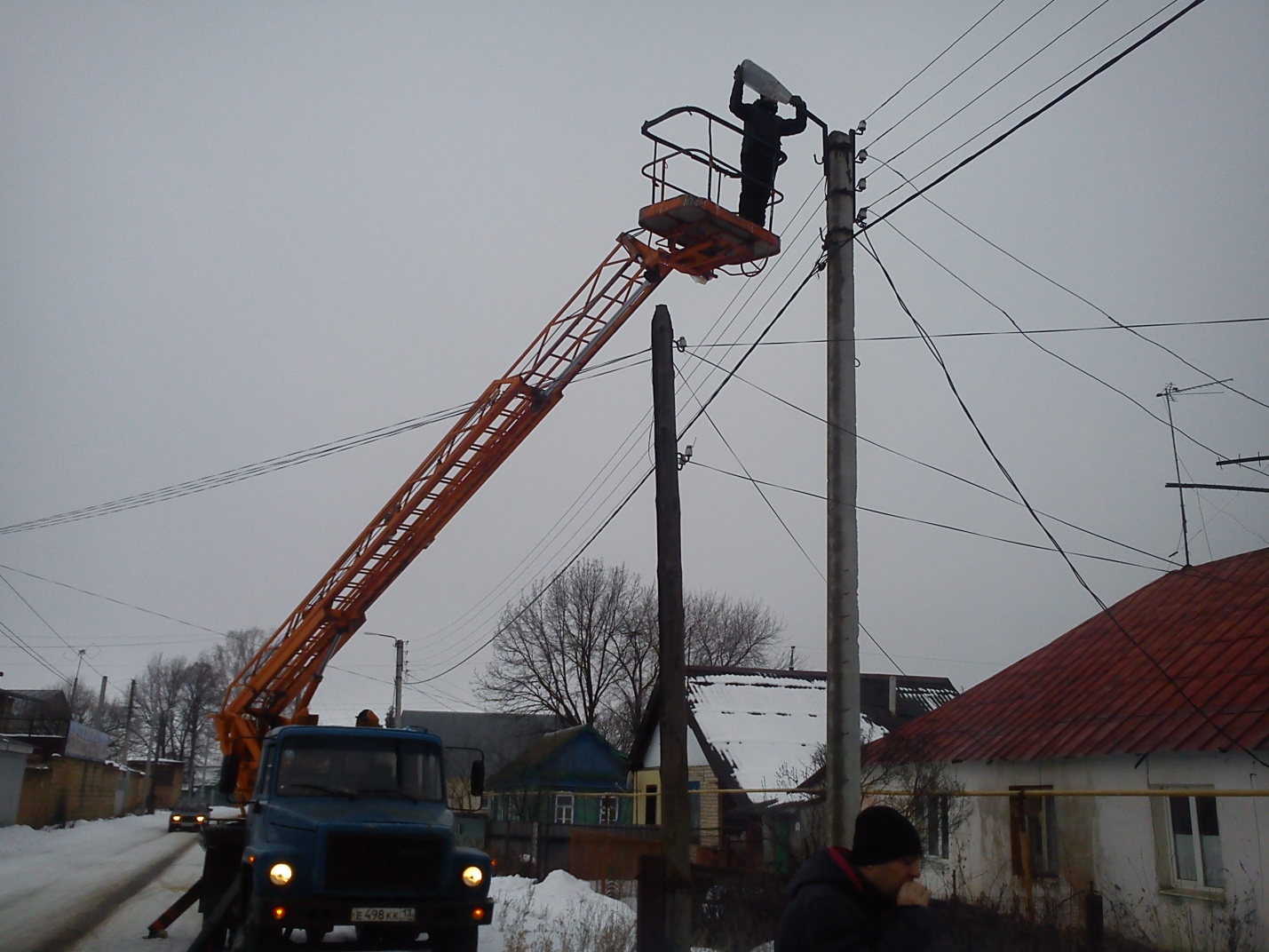 